БОЙОРОҠ                                                                          РАСПОРЯЖЕНИЕ       2023 йыл 25 май  	         №  11-р                     25 мая 2023 года	О проведении инвентаризации основных средств и материальных                  ценностей в администрации сельского поселения Ирсаевский сельсовет муниципального района Мишкинский район Республики БашкортостанВ  соответствии с Федеральным законом от 06 декабря 2011 года № 402-ФЗ «О бухгалтерском учёте»,приказом Минфина России от 11 декабря 2010 года №157н « Об утверждении Единого плана счетов бухгалтерского учета для органов государственной власти (государственных органов), органов местного самоуправления, органов управления государственными внебюджетными фондами, государственных академий наук, государственных ( муниципальных учреждений и Инструкции по его применению» от 06 декабря 2010 года № 162н, Методическими указаниями по инвентаризации имущества и финансовых обязательств, утвержденными приказом Минфина России от 13.06.1995 года № 49, провести инвентаризацию материальных ценностей в администрации сельского поселения Ирсаевский сельсовет муниципального района Мишкинский район Республики Башкортостан. 1. Для проведения инвентаризации основных средств создать комиссию в следующем составе:     Председатель комиссии :     Ялитова Л.И. – управляющая  делами администрации сельского поселения Ирсаевский сельсовет муниципального района Мишкинский район Республики Башкортостан.     Члены комиссии:      Ижбулдина И.А. – специалист 2 категории администрации сельского поселения Мишкинский сельсовет муниципального района Мишкинский район Республики Башкортостан.     Попова С.А. - бухгалтер 1 категории МКУ «Централизованная бухгалтерия Муниципального района Мишкинский район Республики Башкортостан (по согласованию).Инвентаризационной комиссии  провести  инвентаризацию земельных участков находящихся  в собственности сельского поселения  на 2023 года.       2.Результат  инвентаризации ( инвентаризационные  описи) представить на утверждение  в  срок до 31.05.2023 года.3.Контроль  за  исполнением  данного  распоряжения  оставляю  за  собой.      Глава сельского поселения                                     С.В. Хазиев	БАШҠОРТОСТАН РЕСПУБЛИКАҺЫМИШКӘ  РАЙОНЫМУНИЦИПАЛЬ РАЙОНЫНЫҢИРСАЙ АУЫЛ СОВЕТЫАУЫЛ БИЛӘМӘҺЕХАКИМИӘТЕ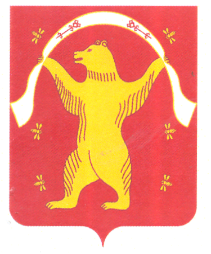 РЕСПУБЛИКА БАШКОРТОСТАНАДМИНИСТРАЦИЯСЕЛЬСКОГО ПОСЕЛЕНИЯИРСАЕВСКИЙ СЕЛЬСОВЕТМУНИЦИПАЛЬНОГО РАЙОНАМИШКИНСКИЙ РАЙОН